ИНФОРМАЦИОННО-АНАЛИТИЧЕСКИЙ ОТЧЕТо проведении встреч с военнослужащими, курсантами военных училищ, участниками боевых действий1.Дата и время проведения : 14.02.18 2.Место проведения (точный адрес) : СОШ № 113.Форма проведения  (акция, круглый стол, турпоход и т.д.) : встреча, информационная беседа4. Цель проведения: Познакомить учащихся с условиями поступления в военные училища, установить связь между понятиями профессия, долг, призвание5. Категория участников (студенты, учащиеся ОУ, рабочая молодежь), охват: учащиеся 6 кл., 9-11 кл.6. Привлечение подростков, стоящих на разных видах учета (если да, то ФИО подростка): -7.Краткое описание мероприятия: ребята познакомились с курсантом Воронежского института Государственной противопожарной службы МЧС России, военнослужащим, выпускником филиала Голицынского пограничного института ФСБ России, участником боевых действий8.Информация о достигнутых результатах: Формирование чувства патриотизма у молодежи, привлечение к учебе в военных училищах9.Привлеченные ведомства (общественные организации, учреждения, отдельные лица): -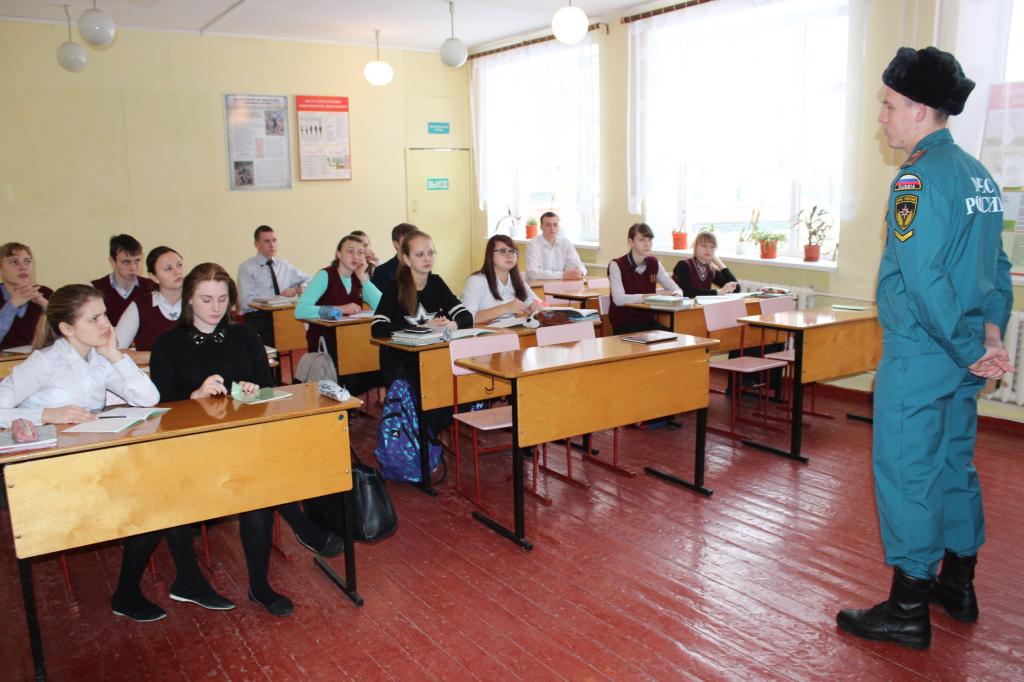 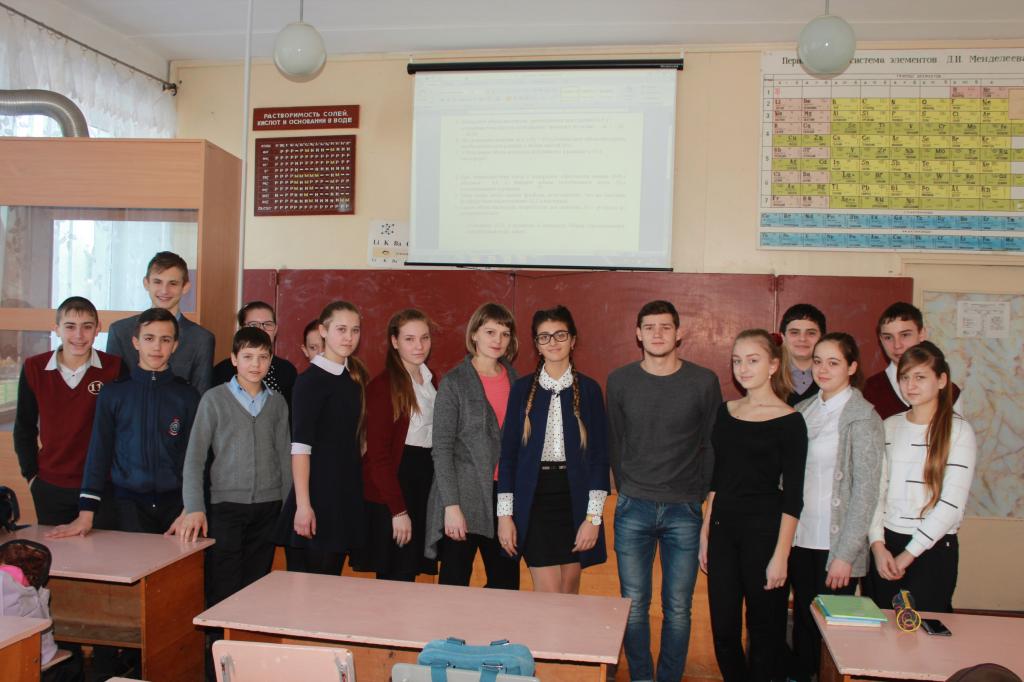 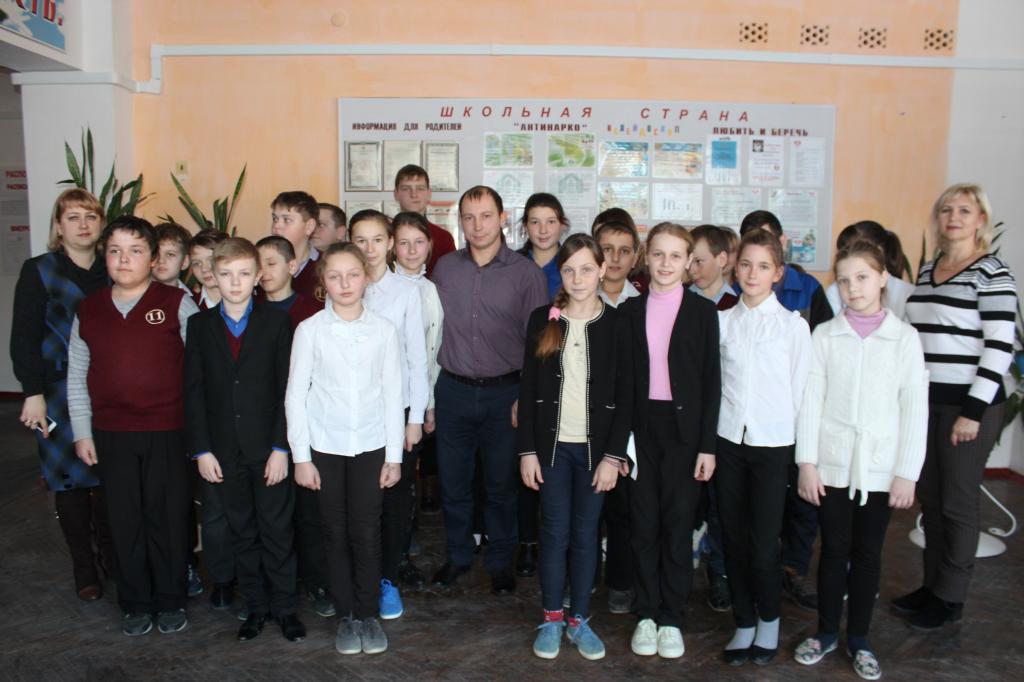 СельскоепоселениеКол-во участниковдо 14 летКол-во участников и зрителей от 14 до 17 лет         Кол-воучастников и зрителей в возрасте от 18 до 30 летКол-во участников и зрителей в возрасте от 30 лет Кол-во     СОПОбщий охватМолодежи в возрасте от 14 до 30 летСтаролеушковское-104        34-107Всего-104        34-107Специалист по работе с молодежьюСтаролеушковского сельского поселения                                   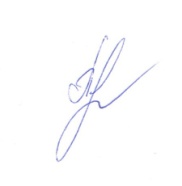 Л.А. Порошина